New Park Primary Academy Before and After School Club 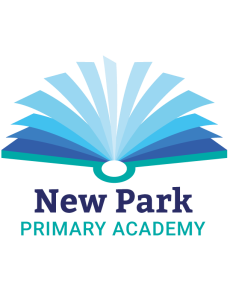 Registration FormFull Name of Child 1. ……………………………………………………………………… Date of Birth…………………..…………………………………Home Language ……………………………………………………….Any known allergies, special needs, dietary needs or religious requirements…………………………………………………………….Full Name of Child 2. ……………………………………………………………………… Date of Birth…………………..…………………………………Home Language ……………………………………………………….Any known allergies, special needs, dietary needs or religious requirements…………………………………………………………….Full Name of Child 3. ……………………………………………………………………… Date of Birth…………………..…………………………………Home Language ……………………………………………………….Any known allergies, special needs, dietary needs or religious requirements…………………………………………………………….Home Address………………………………………………..………………………………………….. Postcode……………………………….…….………..Home Phone Number………………………………………………………….. Your Email Address…………………………………..………………….Name of people usually collecting your children…………………………………………………………………………………………………………Relationship to child..........................................................................................................................................................We need a password to be used if someone different needs to collect your child……………………………………………………..Emergency contact numbers in order in which you wish them to be used if we need to contact you.1.  Full name…………………………………………………………………… Relationship to child……………………………….…………………………Place of work………………………………... Work phone number………………………….. Mobile number……………….…………………..2.  Full name…………………………………………………………………… Relationship to child……………………………….…………………………Place of work………………………………... Work phone number………………………….. Mobile number……………….…………………..3.  Full name…………………………………………………………………… Relationship to child……………………………….…………………………Place of work………………………………... Work phone number………………………….. Mobile number……………….…………………..We need medical permission for our qualified First Aiders to administer treatment and/or for the involvement of the emergency services.Yes/No (Delete and sign)………………………………………………………………………………………………………………….……………………..Please delete any preparations you do not wish them to use:  Elastoplast        Micro pore Tape      Antiseptic Wipes